3DCONNECTION SpaceExplorer User Guide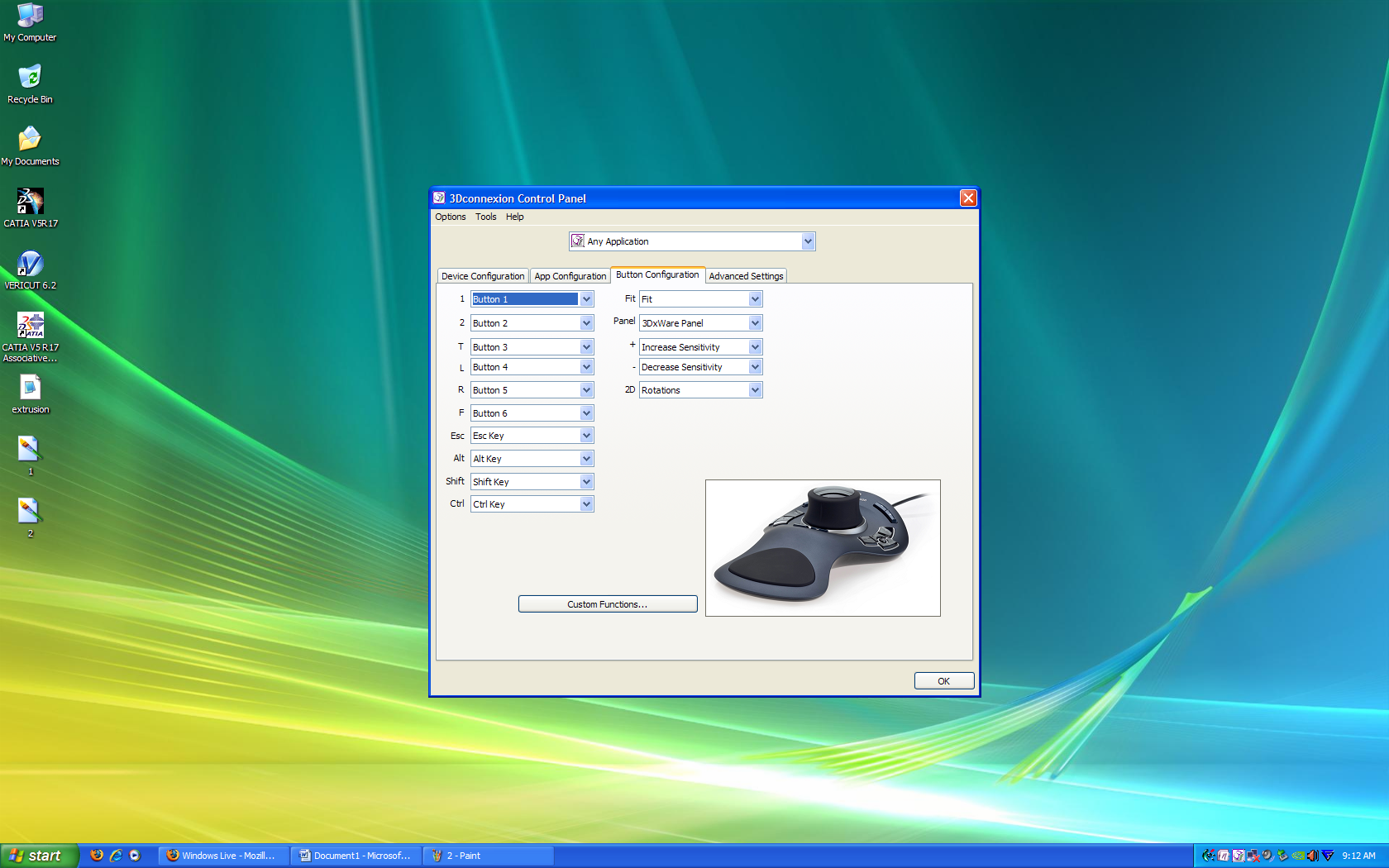 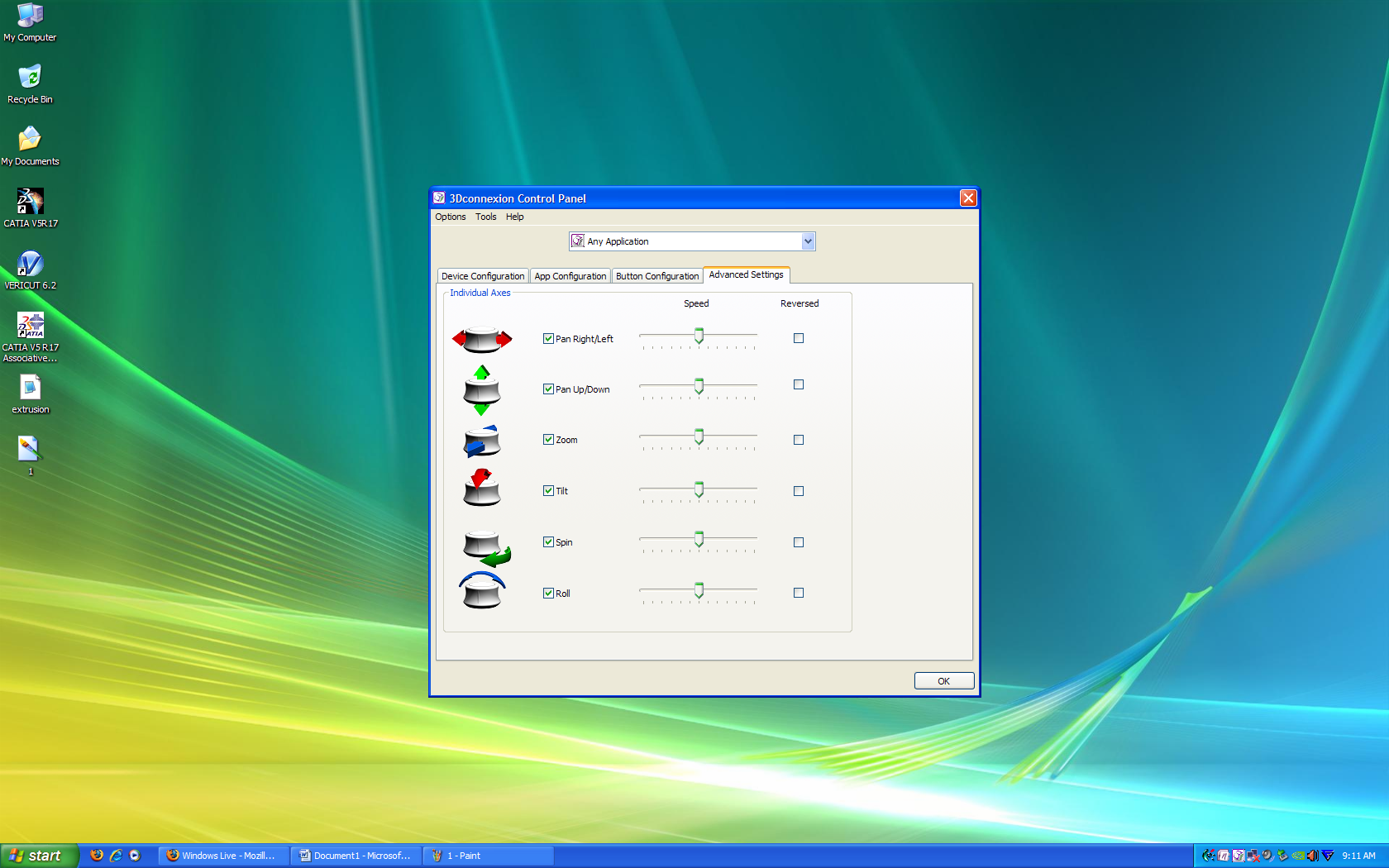 Slide Left and Right to move the object across the screen horizontallyPull Up and Down to move the object across the screen verticallySlide Forward and Backwards to zoom into/out of the objectTilt Forward and Backwards to rotate the object around the width (X) axisSpin Left and Right to rotate the object around the height (Z) axisTilt Left and Right to rotate the object around the depth (Y) axis